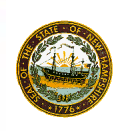 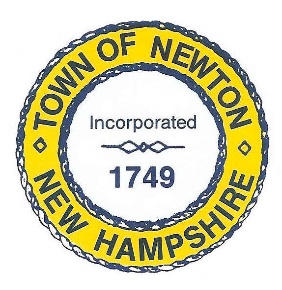     TOWN OF NEWTON, NH     Recreation Commission2 Town Hall RoadNewton, NH 03858Date: October 18, 2021Call to Order - 7:00 pm. In attendance – Chairman Rick Faulconer, Selectman Matt Burrill, Vice Chairman Christine Kuzmitski, William Harding, Peggy Connors, Vanessa Burrill, Sue Mears, and Patricia Masterson (recording minutes).Approval of the MinutesMr. Harding made a Motion to approve the Minutes of October 4, 2021. Vice Chair Kuzmitski seconded the Motion, which passed unanimously.Chairman Faulconer appointed Ms. Mears as a Voting Member for tonight.Trunk or TreatTrunk or Treat will be held on October 23 from 4:30 to 6:30pm behind Memorial School on 31 West Main Street.  Registered vehicles may arrive at the parking lot for check-in beginning at 2:30pm. All trunks should be ready to go by 4:15pm. Participating vehicles will not be allowed to leave the Trunk or Treat area until the event is over.Recreation Commission Volunteers: Ms. Mears – 4:15pm; Ms. Connors – 5:00pm; Chairman Faulconer – 5:30pm.“Newton is Neighborly” signs will be sold at the event.Recreation Commission, October 18, 2021, Minutes, Page 2Veterans DaySelectman Burrill will be coordinating a Veterans commemoration at Sargent Woods. We will plan a commemoration for Veterans at 8 Merrimac Road. Before the ceremony, pastries and coffee will be offered.Selectman Burrill will ask Deb Hobson to speak. He will also ask Chief Jewett to raise and lower the flag and Matt Brad, the Sanborn Director of Music, if students can play the “Star Spangled Banner” and “America the Beautiful.”Ms. Masterson will ask the Secretary of the Selectman if the Military video can be shown again on Cable and YouTube.Rowboat for Town BeachA new Recreation Commission rowboat is needed for the Town Beach to be used for Lifeguard rescues and putting ropes and buoys in place. A post on Facebook drew no results. Selectman Burrill has asked Chief Jewett if he can search NH State Auction sites for possibilities. Recreation Commission Members will search for a rowboat to purchase.Town-Wide Yard SaleTwenty-two houses participated in the Town-Wide Yard Sale. The system of picking up yard sale signs at the Town Hall and the Library was successful, along with providing a map. The Recreation Commission would like to continue holding Town-Wide Yard Sales twice a year.Resident ProposalA Newton resident has asked if the Recreation Commission can work with Kingston to share resources. She is specifically asking if there is a way for Newton children to attend the Kingston summer day camp for the same cost as Kingston children. Kingston children pay $135 a week and Newton children pay $165 a week. She also suggests that maybe Newton can find a way to use the Kingston Recreation Center for events.She suggested that Newton offer an exchange with Kingston; for example, allowing access for Kingston residents to the Newton Town Beach. Or perhaps Newton can subsidize the cost of the day camp ($30 per week) for residents.The Recreation Commission asked that she follow up with a proposal that they can take under advisement.Recreation Commission, October 18, 2021, Minutes, Page 3Olde Home Day InvoicesChairman Faulconer made a Motion to pay Westville Grand Rental Station $404.50 for renting tables and chairs, plus delivery, for the Senior BBQ held on September 17, 2021. Mr. Harding seconded the Motion, which was unanimously approved.Chairman Faulconer made a Motion to pay Westville Grand Rental Station $445.00 for renting a tent, plus delivery, for the bands at Olde Home Day. Mr. Harding seconded the Motion, which was unanimously approved.Senior BBQThe Recreation Commission discussed the cost and labor for the Senior BBQ. Should we have a different approach for the Senior gathering? Vice Chair Kuzmitski said chicken dinners, along with sides and desserts, could be delivered for $10 each for approximately $286. The food cost for this year was approximately $280. We would still have to rent tables and chairs for approximately $420.If we decide to hold the Senior BBQ again, we need volunteers to clean and prepare the Police garage, set up tables and chairs, monitor the grill and clean up.AdjournmentMr. Harding made a Motion to adjourn the Meeting at 7:55 p.m. Ms. Connors seconded the Motion, which passed unanimously.  Next MeetingNovember 1, 2021, at 7pm will be the next meeting of the Recreation Commission. Respectfully Submitted,Patricia Masterson, Secretary, Recreation CommissionPosted on 11/2/2021 Newton Town Hall and Official Town website www.newton-nh.gov.